PRODUIT SCALAIRE	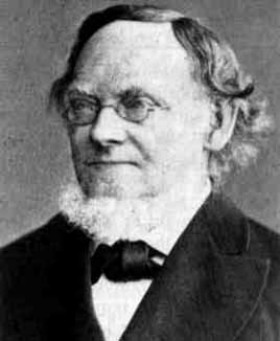 La notion de produit scalaire est apparue pour les besoins de la physique. Le concept relativement récent et a été introduit au milieu du XIXe siècle par le mathématicien allemand Hermann Grassmann (1809 ; 1877), ci-contre.Il fut baptisé produit scalaire par William Hamilton (1805 ; 1865) en 1853.Partie 1 : Définition et propriétés	1) DéfinitionsDéfinition : Soit deux points  et .La norme du vecteur , notée , est la distance .Définition : Soit  et  deux vecteurs.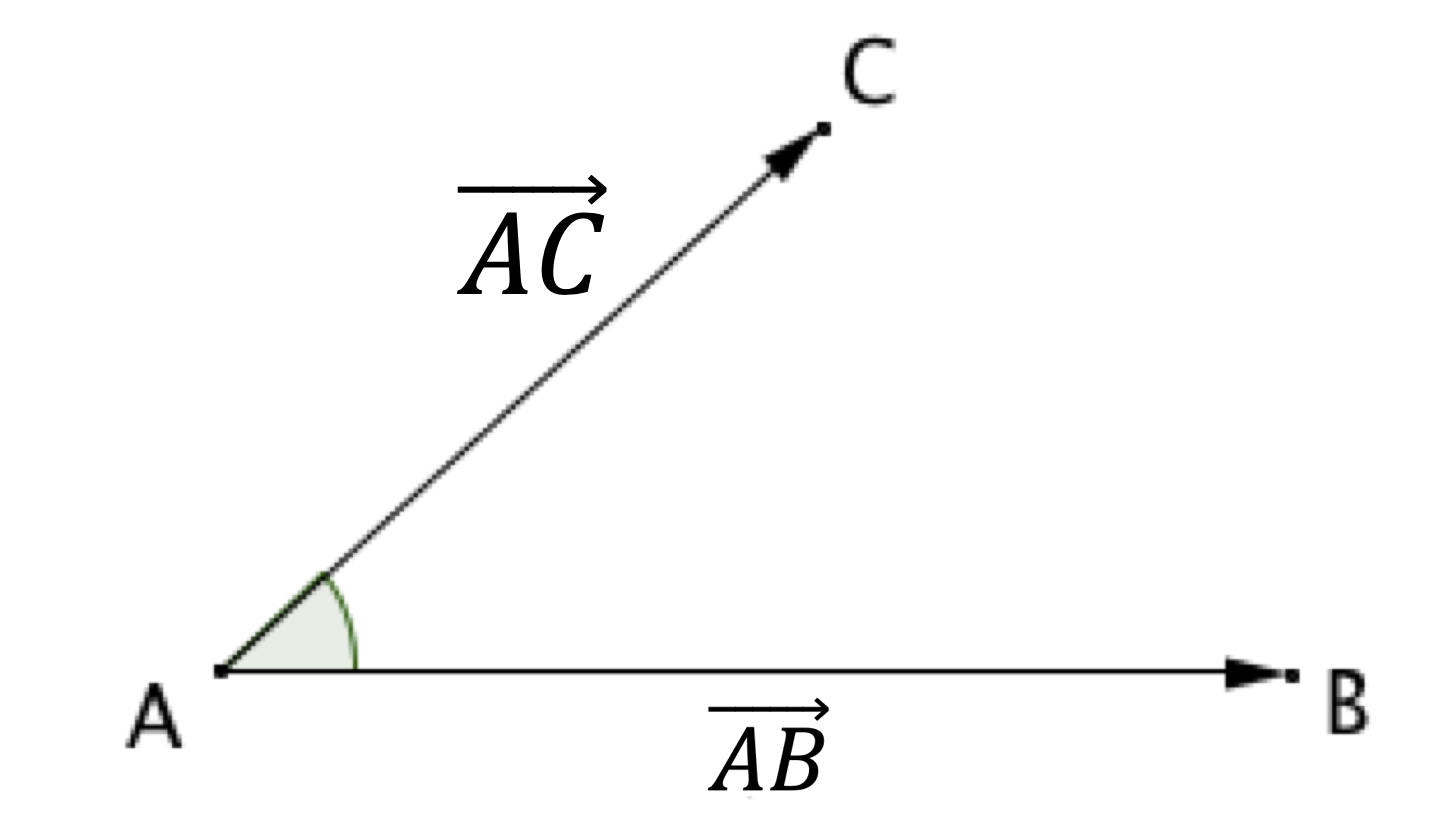 On appelle produit scalaire de  par , noté , le nombre réel défini par :. Propriété : Remarques :se lit «  scalaire  ».Si l'un des deux vecteurs  et  est nul, alors , Méthode : Calculer un produit scalaire à l’aide de la formule du cosinus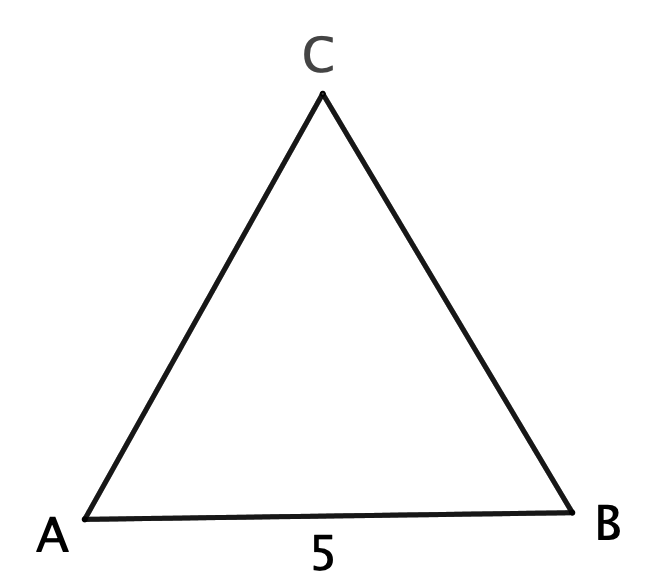  Vidéo https://youtu.be/dfxz40fK0UI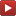 a) Soit un triangle équilatéral  de côté 5.Calculer le produit scalaire .b) Soit  le milieu de []. Calculer le produit scalaire .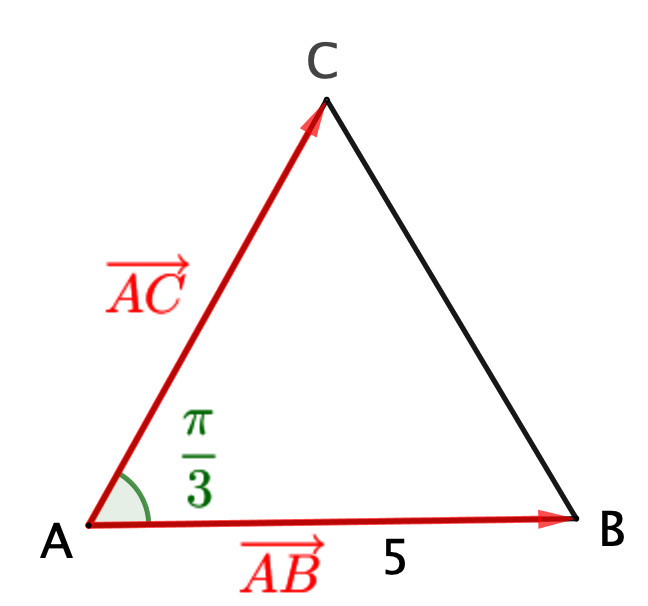 Correctiona) b) Le produit scalaire  est composé de deux vecteurs qui n’ont pas la même origine.On construit alors un point  tel que : .De cette façon, le produit scalaire à calculer est composé de deux vecteurs de même origine le point  (voir figure ci-contre).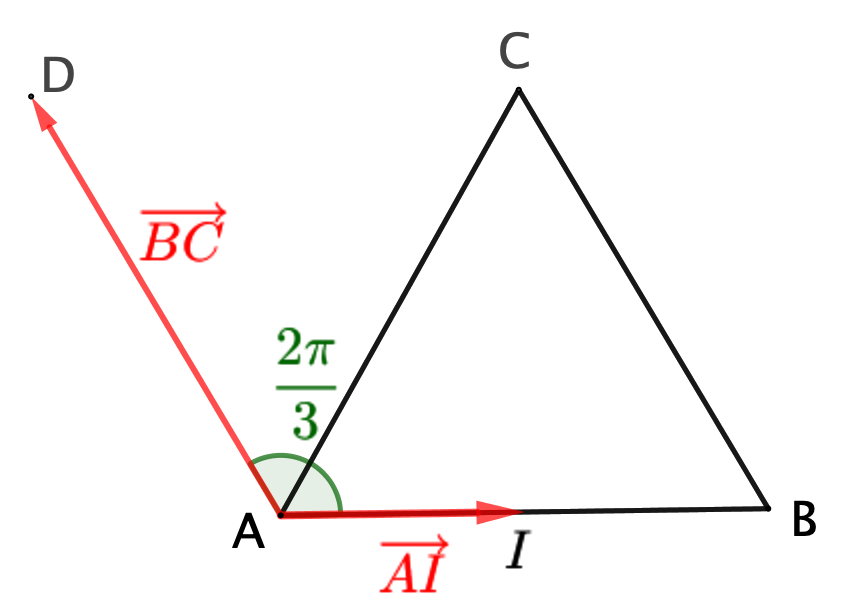 Attention : Le produit scalaire de deux vecteurs est un nombre réel. Écrire par exemple  est une maladresse à éviter !	2) PropriétésPropriété de symétrie :  Propriétés de bilinéarité : 1) 		2) , avec  un nombre réel.Identités remarquables : 1)   ⟶ On peut également noter :	2) 		3) Méthode : Appliquer les propriétés du produit scalaire Vidéo https://youtu.be/_SDj-fG1S18 Vidéo https://youtu.be/P0nKS-cTEO0Soit et  deux vecteurs de normes respectives 2 et 3 et tels que : .Calculer :  	1)              2)               3) Correction1) 					3) Partie 2 : Produit scalaire et orthogonalité	1) Projeté orthogonalPropriété : Les vecteurs   et  sont orthogonaux si et seulement si .Démonstration :Si l'un des vecteurs est nul, la démonstration est évidente.Supposons le contraire. Les vecteurs  et  sont orthogonauxDéfinition : Soit une droite d et un point M.Le projeté orthogonal du point M sur la droite d est le point d'intersection H de la droite d avec la perpendiculaire à d passant par M.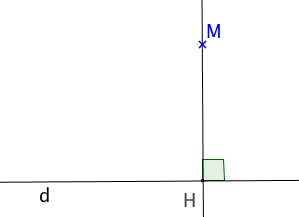 Propriété : Soit  et  deux vecteurs non nuls.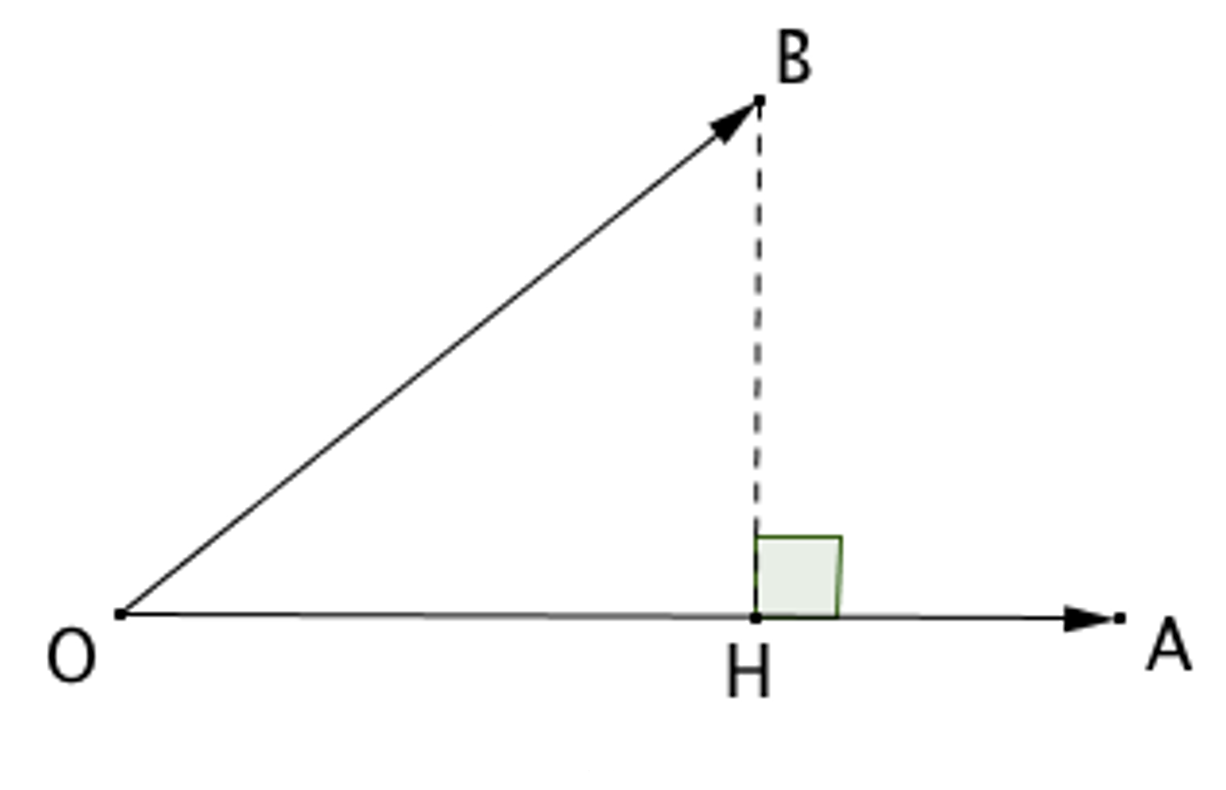  est le projeté orthogonal du point  sur la droite ().On a :  Démonstration :, d’après la relation de Chasles.En effet, les vecteurs  et  sont orthogonaux donc .Méthode : Calculer un produit scalaire par projection Vidéo https://youtu.be/2eTsaa2vVnI  Vidéo https://youtu.be/K4Izn5xB_Qk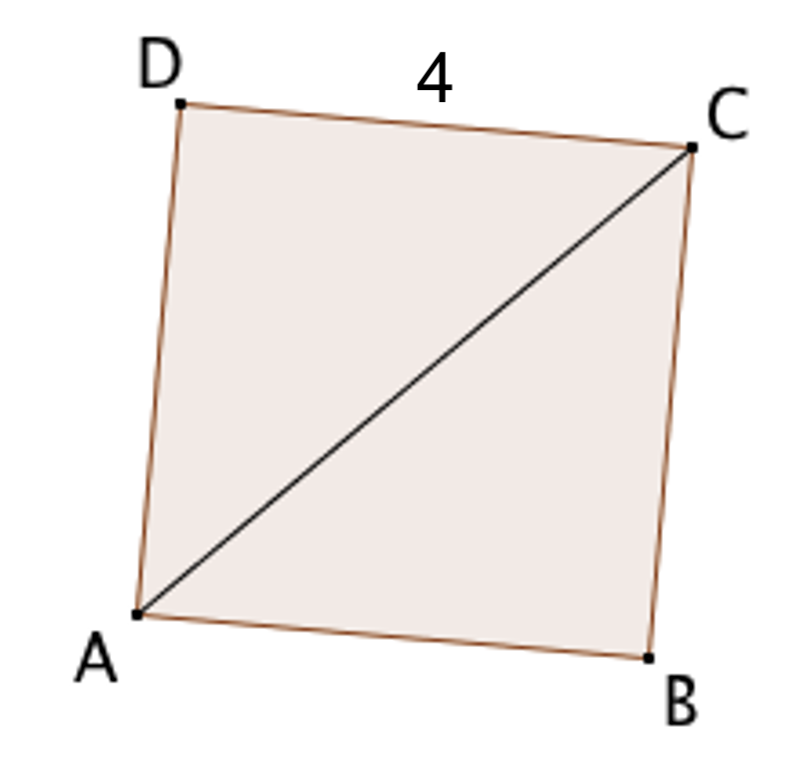  Vidéo https://youtu.be/-Hr28g0PFu0Soit un carré  de côté 4.Calculer les produits scalaires : a)          b)        c)    Correction a)  est le projeté orthogonal de  sur (), alors :b)  car les vecteurs  et  sont orthogonaux.c) Comme , on a :Partie 3 : Produit scalaire dans un repère orthonorméLe plan est muni d'un repère orthonormé .Propriété : Soit  et  deux vecteurs. On a :  et . Méthode : Calculer un produit scalaire à l’aide des coordonnées (1) Vidéo https://youtu.be/aOLRbG0IibY Soit  et  deux vecteurs. Calculer CorrectionMéthode : Calculer un produit scalaire à l’aide des coordonnées (2) Vidéo https://youtu.be/cTtV4DsoMLQ On considère quatre points ,  ,  et .Démontrer que les droites () et () sont perpendiculaires.Correction- Calculons les coordonnées des vecteurs  et . et - Calculons le produit scalaire des deux vecteurs :- Le produit scalaire est nul donc les vecteurs  et  sont orthogonaux.Et donc, les droites () et () sont perpendiculaires.Méthode : Appliquer plusieurs formules du produit scalaire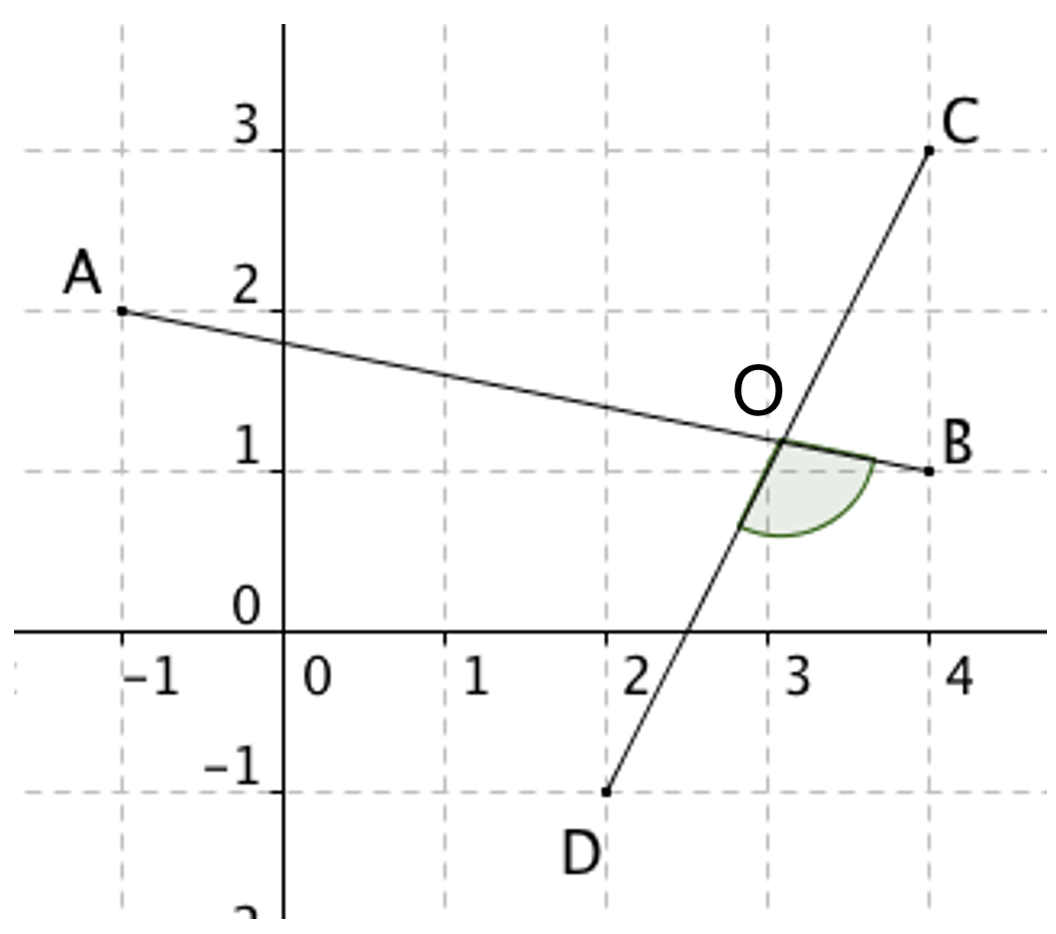  Vidéo https://youtu.be/Ok6dZG8WIL8Calculer la mesure de l'angle  en calculant le produit scalaire  de deux façons.On pourra lire les coordonnées des points , ,  et  dans le repère ci-contre.Correction● En calculant le produit scalaire  avec la formule du cosinus, on a :Or : Donc : ● En calculant le produit scalaire  avec la formule des coordonnées, on a : et , donc :● On a ainsi :  Et donc : .Partie 4 : Théorème d'Al KashiThéorème : Dans un triangle ABC, on a, avec les notations de la figure : 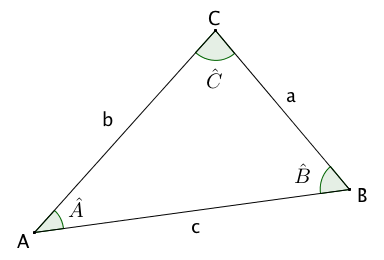 A noter : Si le triangle ABC est rectangle, on retrouve le théorème de Pythagore.A Samarkand, le savant perse Jemshid ibn Massoud al Kashi (1380 ; 1430) vit sous la protection du prince Ulugh-Beg (1394 ; 1449) qui a fondé une Université comprenant une soixantaine de scientifiques qui étudient la théologie et les sciences.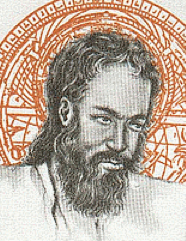 Dans son Traité sur le cercle (1424), al Kashi calcule le rapport de la circonférence à son rayon pour obtenir une valeur approchée de 2 avec une précision jamais atteinte. Il obtient 9 positions exactes en base 60 soit 16 décimales exactes : 2 ≈ 6,283 185 307 179 586 5 Méthode : Appliquer le théorème d’Al Kashi pour calculer une longueur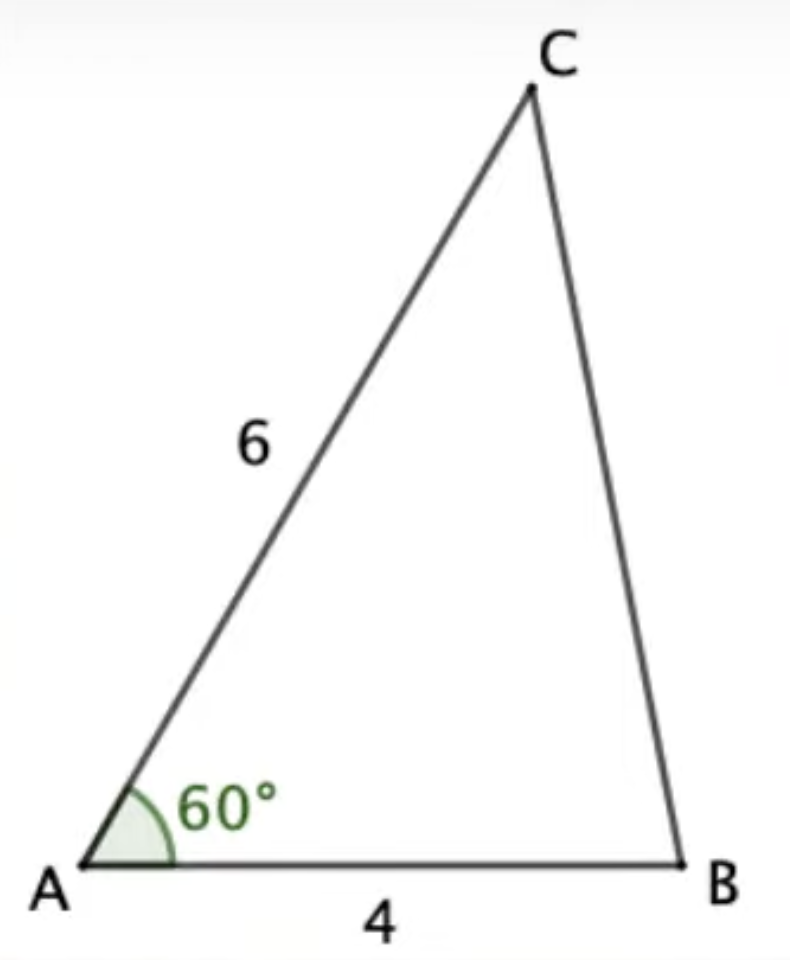  Vidéo https://youtu.be/SeFjmbOGhVcOn considère la figure ci-contre. Calculer la longueur . On donnera une valeur arrondie au dixième.CorrectionD’après le théorème d’Al Kashi, on a :Méthode : Appliquer le théorème d’Al Kashi pour calculer un angle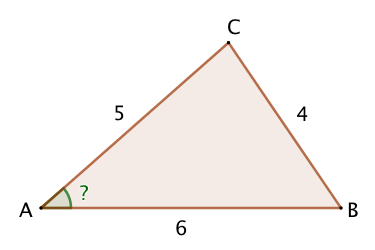  Vidéo https://youtu.be/-cQQAjHJ0Kc On considère la figure ci-contre. Calculer la mesure de l’angle  au degré près.CorrectionD’après le théorème d’Al Kashi, on a :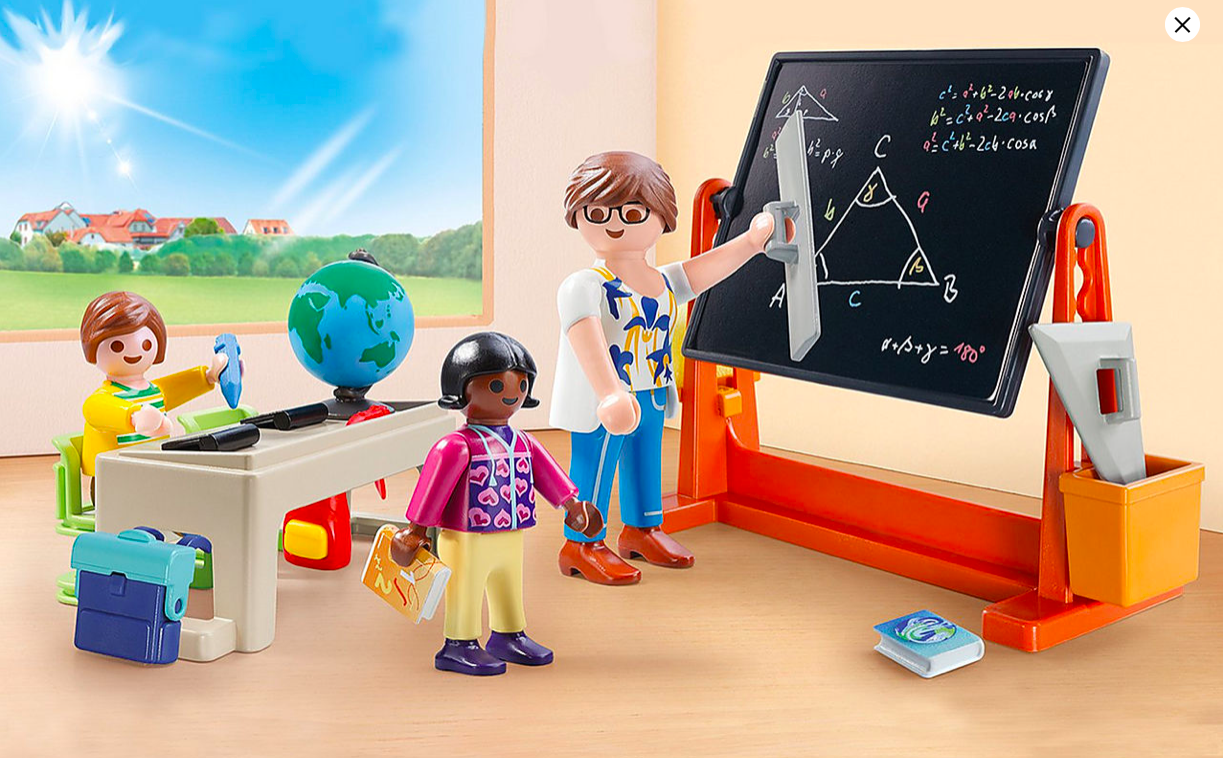 					Même les Playmobil connaissent le théorème d’al Kashi !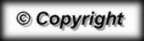 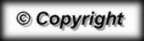 